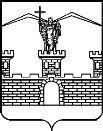 СОВЕТЛАБИНСКОГО ГОРОДСКОГО ПОСЕЛЕНИЯЛАБИНСКОГО РАЙОНА(третий созыв)РЕШЕНИЕ          от 26.10.2017                                                                                                        № 232/62г .ЛабинскО внесении изменений в решение Совета Лабинского городского поселения от 09 декабря 2016 года № 159/43 «Об утверждении бюджета Лабинского городского поселения Лабинского района на 2017 год»	Совет Лабинского городского поселения Лабинского района, руководствуясь подпунктом 2 пункта 1 статьи 26 Устава Лабинского городского поселения Лабинского района, РЕШИЛ:	Внести в решение Совета Лабинского городского поселения от 09 декабря 2016 года № 159/43 «Об утверждении бюджета Лабинского городского поселения Лабинского района на 2017 год» следующие изменения:	1. Статью 1 изложить в следующей редакции:	«Статья 1	1. Утвердить основные характеристики местного бюджета на 2017 год:1) общий объем доходов в сумме 290275,6 тыс. рублей;2) общий объем расходов в сумме 314136,4 тыс. рублей;3) верхний предел муниципального внутреннего долга Лабинского городского поселения на 1 января 2018 года в сумме 73800,0 тыс. рублей, в том числе верхний предел долга по муниципальным гарантиям Лабинского городского поселения в сумме 0,0 тыс. рублей;4) дефицит бюджета Лабинского городского поселения в сумме 23860,8 тыс. рублей.Направить на покрытие дефицита бюджета Лабинского городского поселения источники внутреннего финансирования дефицита бюджета на 2017 год в сумме 23860,8 тыс. рублей согласно приложению №8.»2. В пункте 1 статьи 3 приложение №3 изложить в новой редакции (прилагается).3. В пункте 1 статьи 7 приложение №5 изложить в новой редакции (прилагается).4. В пункте 2 статьи 7 приложение №6 изложить в новой редакции (прилагается).5. В пункте 3 статьи 7 приложение №7 изложить в новой редакции (прилагается).6. В пункте 6 статьи 7 приложение №8 изложить в новой редакции (прилагается).7. В пункте 1 статьи 12 приложение №11 изложить в новой редакции (прилагается).8. Пункт 3 статьи 12 изложить в следующей редакции: «3. Установить предельный объем муниципального долга Лабинского городского поселения на 2017 год в сумме 73800,0 тыс. рублей.»9. Отделу по организационной работе администрации Лабинского городского поселения Лабинского района (Демидова) настоящее решение опубликовать на сайте «Лабинск-официальный» по адресу: http://лабинск-официальный.рф и разместить на официальном сайте администрации Лабинского городского поселения Лабинского района http://www.labinsk-city.ru в информационно-телекоммуникационной сети «Интернет».10. Контроль за выполнением настоящего решения возложить на комитет по вопросам экономики, бюджету, финансам, налогам, законности и противодействию коррупции Лабинского городского поселения Лабинского района (Садчиков).11. Настоящее решение вступает в силу со дня его официального опубликования.Глава Лабинского городского поселения Лабинского района                                                     А.Н. Матыченко         Председатель Совета Лабинского городского поселения Лабинского района                                 М.И. Артеменко